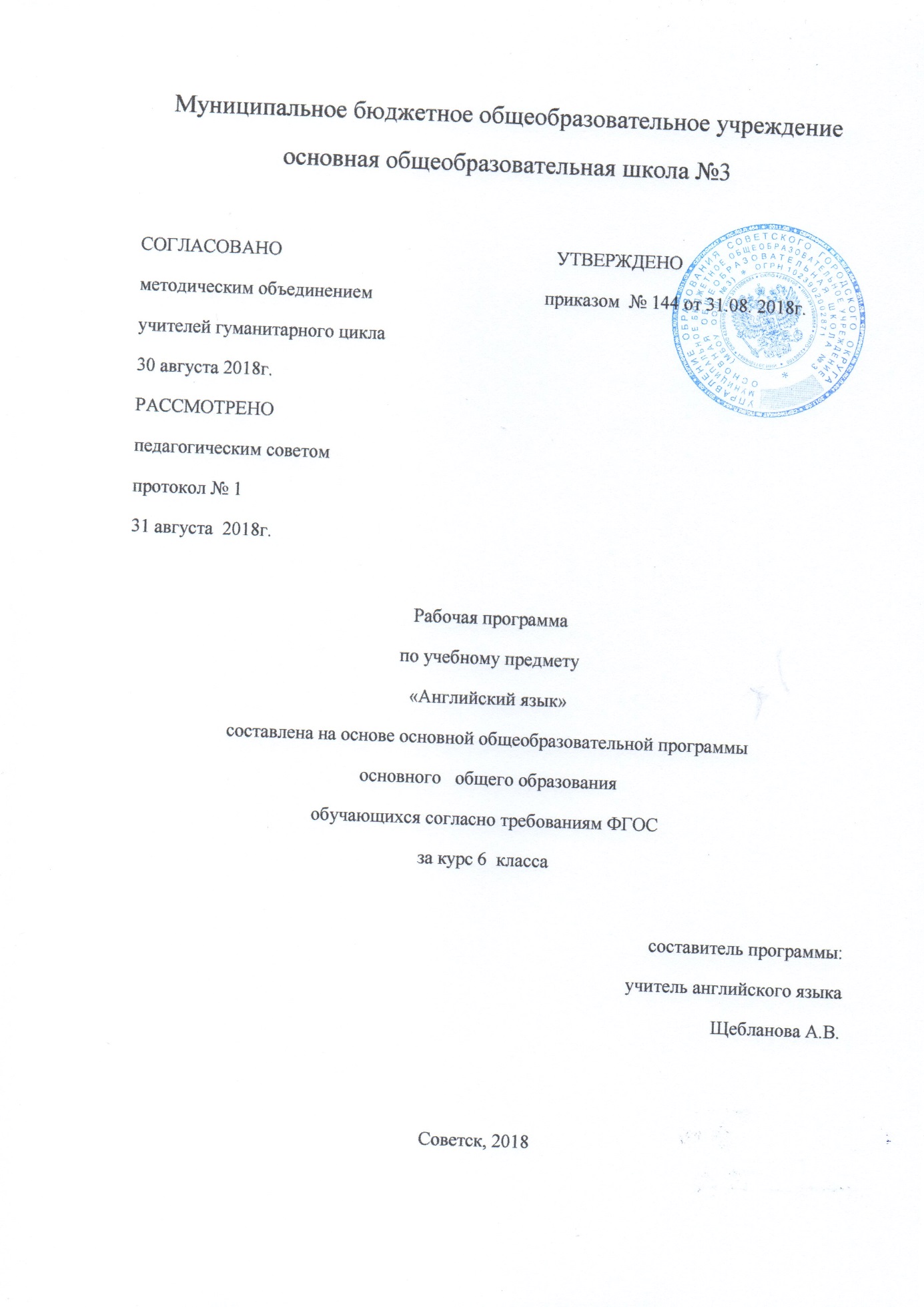 Содержание программыПояснительная записка_____________________________________________3Возможные результаты _________________________________________11Критерии оценки достижения возможных результатов ______________ 12Учебный план____________________________________________________ 14Календарно-тематический план_____________________________________ 15Образовательные ресурсы _________________________________________ 20Пояснительная записка.Рабочая программа по английскому языку для 6 класса составлена на основе следующих нормативных документов:1. Федерального государственного образовательного стандарта основного  общего образования по иностранному языку.2. Сборник нормативных документов. Иностранный язык/ сост. Э.Д. Днепров, А.Г. Аркадьев.- 3-е изд., стереотип.- М.: Дрофа, 2009.3. Примерные программы по иностранным языкам. Английский язык.// Сборник нормативных документов. Иностранный язык/ сост. Э.Д. Днепров, А.Г. Аркадьев.- 3-е изд., стереотип.- М.: Дрофа, 2009.- С.92-112.Основной целью обучения английскому языку на ступени основного общего образования является развитие иноязычной коммуникативной компетенции в совокупности ее составляющих: речевой, языковой, социокультурной, компенсаторной, учебно-познавательной:- речевая компетенция – развитие коммуникативных умений в четырех основных видах речевой деятельности (говорении, аудировании, чтении и письме);- языковая компетенция – овладение новыми языковыми средствами (фонетическими, орфографическими, лексическими, грамматическими) в соответствии с темами, сферами и ситуациями общения; освоение знаний о языковых явлениях изучаемого языка, разных способах выражения мысли в родном и изучаемом языке;- социокультурная компетенция – приобщение учащихся к культуре, традициям и реалиям страны изучаемого языка в рамках тем, сфер и ситуаций общения, отвечающих опыту, интересам, психологическим особенностям учащихся 6 класса; формирование умения представлять свою страну, ее культуру в условиях иноязычного межкультурного общения;-  компенсаторная компетенция – развитие умений выходить из положения в условиях дефицита языковых средств при получении и передаче информации;- учебно-познавательная компетенция – дальнейшее развитие общих и специальных умений; ознакомление с доступными учащимся способами и приемами самостоятельного изучения языков и культур, в том числе с использованием новых информационных технологий;- развитие и воспитание у школьников понимания важности изучения иностранного языка в современном мире и потребности пользоваться им как средством общения, познания, самореализации и социальной адаптации; воспитание качеств гражданина, патриота; развитие национального самосознания, стремления к взаимопониманию между людьми разных сообществ, толерантного отношения к проявлениям иной культуры.Согласно требованиям федерального компонента государственного стандарта, предметное содержание речи для 6 класса включает в себя такие темы, как: 1. Взаимоотношения  в семье, с друзьями.  Внешность.  Досуг и увлечения (спорт, музыка, посещение кино/театра/парка/аттракционов).  Покупки.  Переписка.2. Школа и  школьная жизнь, изучаемые предметы и отношение к ним.  Каникулы и их проведение и их проведение в различное время года.3. Родная страна и страна/страны изучаемого языка. Их географическое положение, климат, погода, столицы, их достопримечательности. Городская/сельская среда   проживания школьников.              4. Здоровье и личная гигиена. Защита окружающей среды.Рабочая программа конкретизирует содержание предметных тем образовательного стандарта, дает распределение учебных часов по темам,  выдерживая инвариантную (обязательную) часть учебного курса, и предлагаетсобственный подход к структурированию учебного материала, определению последовательности изучения этого материала, а также путей формирования системы знаний, умений и навыков, что соответствует вариативной составляющей содержания образования.Данная рабочая программа включает в себя обязательный минимум содержания примерных основных общеобразовательных программ основного общего образования по иностранным языкам и предоставляет учащимся возможность освоить учебный материал курса на базовом уровне, что соответствует 102 часам в год (3 часа в неделю). Однако следует отметить, что материал, предназначенный для усвоения, по глубине и общему содержанию выше требований образовательного стандарта. Избыточный материал Учебника для 6-го класса обеспечивает  возможность выбора материала в зависимости от интересов, способностей и уровня обученности учащихся, что позволяет осуществлять принцип индивидуализации обучения.  Резервные уроки используются для решения следующих задач:а) внести в систему занятий те дополнения, которые необходимы для данного конкретного класса;б) доделать то, на что не осталось времени на запланированных уроках;в) выполнить ряд дополнительных упражнений, соответствующих индивидуальным интересам учащихся и направленным на ликвидацию пробелов или достижение более высоких результатов обучения.Учебный материал объединён в циклы, каждый из которых имеет своё название и посвящён определённой сфере жизни британского или американского общества. В каждом цикле учащиеся не только узнают что-то новое о какой-либо стороне жизни Великобритании или США, но и готовятся к общению в ней. Однако познание культуры англоязычных стран является не самоцелью, а лишь поводом (средством) для более глубокого понимания и осмысления своей родной культуры. Рабочая тетрадь такжеявляется неотъемлемым компонентом УМК для 6-го класса и предназначена для активизации и закрепления материала Учебника. В конце каждого цикла даётся материал под названием “Consolidation” для закрепления и повторения в новых ситуациях материала, усвоенного в данном цикле. Для работы с материалом этого раздела  отводится отдельный урок.Данная  программа разработана с целью заложить прочную основу для среднего и старшего этапов обучения английскому языку путём формирования у учащихся общеучебных умений и навыков, универсальных способов  деятельности и ключевых компетенций в следующих направлениях: использование учебных умений, связанных со способами организации учебной деятельности, доступным учащимся и способствующих самостоятельному изучению английского языка и культуры англоговорящих стран; а также развитие специальных учебных умений: нахождение ключевых слов при работе с текстом, их семантизация на основе языковой догадки, словообразовательный анализ, выборочное использование перевода; умение пользоваться двуязычными словарями; участвовать в проектной деятельности межпредметного характера. В силу специфики обучения предмету «Иностранный язык» большинство уроков иностранного языка носят комбинированный характер, т.е. идет одновременное развитие у учащихся умений основных видов речевой деятельности (говорение, чтение, аудирование и письмо), поэтому тип урока не указан. Цели и задачи обучения в 6 классеУМК для 6-го класса продолжает и развивает систему обучения, положенную в основу УМК для 5-го класса, а именно иноязычной культуре (ИК). В основу данного УМК положен коммуникативный подход к овладению аспектами ИК: познавательным, учебным, развивающим и воспитательным, а внутри учебного аспекта – всеми видами речевой деятельности: чтением, говорением,  аудированием, письмом. Все четыре аспекта ИК как цели равноправны по значимости и имеют практическую ценность. Все компоненты цели взаимосвязаны, и овладение одним из них влияет на овладение остальными. В 5-м классе  ведущими аспектами являлись развивающий  и познавательный. В УМК-6 доминирующими являются учебный и познавательный аспекты.Учебный аспектГоворение. Система обучения, заложенная в УМК-5, не предполагала продуктивного овладения всем речевым материалом: из чтения в говорение выводилась лишь его небольшая часть. Задача УМК-6 заключается в том, чтобы довести до уровня продуктивного владения материал  (и в первую очередь грамматические явления), усвоенный рецептивно в 5-м классе.  Для этой цели в Учебнике, Рабочей тетради и Книге для чтения под рубрикой “GrammarforRevision” помещён материал для повторения. Вместе с тем под рубрикой “GrammarinFocus”  усваиваются новые грамматические явления.  Упражнения  для формирования грамматических навыков располагаются в Учебнике, а также в Рабочей тетради. В 6-м классе осуществляется развитие таких речевых умений как умения вести диалог этикетного характера, диалог-расспрос, диалог-побуждение к действию, диалог-обмен мнениями. Речевые умения при ведении диалогов этикетного характера:начать, поддержать и закончить разговор;поздравить, выразить пожелания и отреагировать на них;выразить благодарность;вежливо переспросить, выразить согласие/ отказ.Объем этикетных диалогов – до 4-5 реплик со стороны каждого учащегося.Речевые умения при ведении диалога-расспроса:запрашивать и сообщать фактическую информацию (Кто? Что? Как? Где? Куда? Когда? С кем? Почему?), переходя с позиции спрашивающего на позицию отвечающего.Объем данных диалогов – до 4-5 реплик со стороны каждого учащегося. Речевые умения при ведении диалога-побуждения к действию:обратиться с просьбой и выразить готовность/отказ ее выполнить;дать совет и принять/не принять его;пригласить к действию/взаимодействию и согласиться/не согласиться принять в   нем участие.Объем данных диалогов – до 4-5  реплик со стороны каждого учащегося.      Речевые умения при ведении диалога-обмена мнениями:выражать точку зрения;выражать согласие/несогласие с точкой зрения партнёра;выражать сомнение;выражать чувства, эмоции (радость/огорчение).Объем диалогов – до 4-5  реплик со стороны каждого учащегося.При участии в этих видах диалога и их комбинациях школьники решают различные коммуникативные задачи, предполагающие развитие и совершенствование культуры речи и соответствующих речевых умений.К концу 6-го класса учащиеся должны уметь без предварительной подготовки вести несложную беседу с речевым партнёром в связи с предъявленной ситуацией общения, а также содержанием увиденного, услышанного или прочитанного, адекватно реагируя на его реплики, запрашивая уточняющие сведения и побуждая собеседника к продолжению разговора, используя речевые формулы и клише этикетного характера в рамках языкового материала 5-го и 6-го классов.  Высказывание  каждого собеседника должно содержать не менее 4-5 реплик, правильно оформленных в языковом отношении и отвечающих поставленной коммуникативной задаче.Монологическая речь. В 6 классе  продолжается обучение  монологической речи и   предусматривает овладение учащимися следующими умениями:кратко высказываться о фактах и событиях, используя основные такие коммуникативные  типы речи  как описание,  повествование и сообщение, а также  эмоциональные  и    оценочные суждения;передавать содержание, основную мысль прочитанного с опорой на текст; делать сообщение в связи с прочитанным/прослушанным текстом.Объем монологического высказывания – до 6 - 8 фраз.      К концу 6-го класса учащиеся должны уметь без предварительной подготовки высказываться логично, последовательно и в соответствии с предложенной ситуацией общения или в связи с прослушанным или увиденным, кратко передавать содержание прочитанного или услышанного с непосредственной опорой на текст, данные вопросы, ключевые слова. Объём высказывание  не менее 6-8  фраз, правильно оформленных в языковом отношении и отвечающих поставленной коммуникативной задаче.    Чтение. В 6-м классе чтение выступает как средство  и цель обучения ИК.   В первой своей функции тексты для чтения используются   в качестве зрительного подкрепления и содержательной базы  при обучении говорению.  Развитие умения читать остаётся одной из главных целей обучения в 6-м классе, реализация которой происходит как в Учебнике, так и в Книге для чтения.  Школьники учатся читать и понимать тексты с различной глубиной и точностью проникновения в их содержание (в зависимости от вида чтения): с пониманием основного содержания (ознакомительное чтение) - readingforthemainidea; с полным пониманием содержания  (изучающее чтение) -readingfordetail; с выборочным пониманием нужной или интересующей информации (просмотровое/поисковое чтение) – readingforspecificinformation.Чтение с пониманием основного содержания текста осуществляется на несложных аутентичных материалах с ориентацией на предметное содержание, предусмотренное в 6 классе, включающих факты, которые отражают особенности быта, жизни, культуры стран изучаемого языка и содержащие значительное количество незнакомых слов. Задача в данном случае состоит в том, чтобы понять основное содержание текста, прибегая к словарю лишь тогда, когда незнакомые слова  мешают понять основное содержание текста. Умения чтения, подлежащие формированию:определять тему, содержание текста по заголовку;выделять основную мысль;выбирать главные факты из текста, опуская второстепенные;устанавливать логическую последовательность основных фактов текста.Объем текста для чтения  до 300 словЧтение с полным пониманием текста осуществляется на несложных аутентичных текстах, ориентированных на предметное содержание речи в 6 классе.  Формируются и отрабатываются умения:полно и точно понимать содержание текста на основе его информационной переработки   (языковой догадки, словообразовательного анализа, использования двуязычного словаря);выражать своё мнение по прочитанному.Объем текста - до 200 слов.Чтение свыборочным понимание нужной или интересующей информации предполагает  умение просмотреть текст или несколько коротких тексов и выбрать информацию, которая необходима или представляет интерес для учащихся.В Учебнике предусмотрены упражнения, формирующие у учащихся умения вычленять основное содержание текста, опуская второстепенные детали и игнорируя при этом имеющиеся языковые трудности, а также осуществлять поиск специфической информации. В связи с тем, что Учебник почти полностью построен на аутентичных текстах разного характера, большое значение придаётся самостоятельному обращению учащихся к лингвострановедческому справочнику, который призван расширить общеобразовательный кругозор учащихся при ознакомлении их со страноведческими сведениями, формировать потребность и развивать умение пользоваться справочной литературой типа лексиконов, энциклопедических словарей, стимулируя тем самым познавательную активность учащихся.      Аудирование. Обучение аудированию занимает существенное место в процессе обучения ИК в 6-м классе. Аудирование выступает в двух функциях: как средство и как цель обучения. Как средство обучения аудирование  используется тогда, когда в ходе прослушивания аутентичных текстов учащиеся знакомятся с новым лексическим и грамматическим материалом (при этом аудирование часто сочетается со зрительной опорой), упражняются в узнавании на слух и припоминании уже известного материала, подготавливаются к беседе по прослушанному.     В каждом цикле уроков имеются специальные тексты для аудирования, которые постепенно усложняются за счёт включения  нового лексического и грамматического материала. Общий объём лексических единиц для аудирования  в 6 классе  до  400.  При этом предусматривается развитие умений:выделять основную   мысль в воспринимаемом на слух тексте;   выбирать главные факты, опуская второстепенные;выборочно понимать необходимую информацию в сообщениях прагматического характера с опорой на языковую догадку, контекст.Содержание текстов должно соответствовать возрастным особенностям и интересам учащихся 6 класса, иметь образовательную и воспитательную ценность.  Время звучания текста для аудирования  – до 2 минут.      Контроль навыков аудирования осуществляется в специальных тестах, помещённых в Книге для учителя и начитанных на аудиокассетах.Письменная речь. Письмо рассматривается как цель и как средство обучения. Овладение письменной речью предусматривает развитие следующих умений:делать выписки из текста;писать короткие поздравления с днем рождения, другим праздником (объёмом до 30 слов, включая адрес), выражать  пожелания; заполнять бланки (указывать имя, фамилию, пол, возраст, гражданство, адрес);писать личное письмо с опорой на образец(расспрашивать  адресат о его жизни,  делах, сообщать  то же о себе, выражать благодарность, просьбы), объем  личного письма до 50 слов,  включая адрес.Социокультурные знания и уменияУчащиеся знакомятся с отдельными социокультурными элементами речевого поведенческого этикета в англоязычной среде в условиях проигрывания ситуаций общения «В семье», «В школе», «Проведение досуга». Использование английского языка как средства социокультурного развития школьников на данном этапе включает знакомство с:фамилиями и именами выдающихся людей в странах изучаемого языка;оригинальными или адаптированными материалами детской поэзии и прозы;иноязычными сказками и легендами, рассказами;государственной символикой (флагом и его цветовой символикой, гимном, столицами страны/стран изучаемого языка;традициями проведения праздников Рождества, Нового года, Пасхи и т.д. в странах изучаемого языка;словами английского языка, вошедшими во многие языки мира ( в том числе и в русский), и русскими словами, вошедшими в лексикон английского языка.Предусматривается также овладение умениями:писать своё имя и фамилию, а также имена и фамилии своих родственников на английском языке;правильно оформлять адрес на английском языке;списывать наиболее известные культурные достопримечательности Москвы и Санкт-Петербурга, городов/сёл/деревень, в которых живут школьники.Языковые знания и навыкиГрафика и орфографияЗнание правил чтения и написания новых слов, отобранных для данного этапа обучения,  и навыки их применения в рамках изучаемого лексико-грамматического материала.Фонетическая сторона речиНавыки адекватного произношения и различения на слух всех звуков английского языка; соблюдение правильного ударения в словах и фразах. Членение предложений на смысловые группы. Соблюдение правильной интонации в различных типах предложений. Формирование и дальнейшее совершенствование слухо-произносительных навыков, в том числе применительно к новому языковому материалу.Лексическая сторона речиРасширение объема продуктивного и рецептивного лексического минимума за счет лексических средств, обслуживающих новые темы, проблемы и ситуации общения.  600 лексических единиц включают  наиболее распространенные устойчивые словосочетания, оценочную лексику, реплики-клише речевого этикета, отражающие культуру стран изучаемого языка.Расширение потенциального словаря за счет интернациональной лексики и овладения новыми словообразовательными средствамиГрамматическая сторона речи Расширение объёма значений грамматических средств, изученных в 5 классе,  и овладение новыми грамматическими явлениями.Знание признаков и навыки распознавания и употребления в речи нераспространённых и распространённых  простых предложений.Знание признаков и навыки распознавания и употребления в речи конструкций с глаголами на –ing.  Знание признаков и навыки распознавания и употребления в речи правильных и неправильных глаголов в наиболее употребительных формах действительного залога в изъявительном наклонении (Present, Past, FutureSimple, PresentPerfect, PresentContinuous); и формах страдательного залога в Present, Past, FutureSimple; модальных глаголов и их эквивалентов (may, can/beableto, must/haveto/should);  причастий настоящего и прошедшего времени; фразовых глаголов, обслуживающих темы, отобранные для данного этапа обучения.Навыки распознавания и употребления в речи определённого, неопределённого и нулевого артиклей; неисчисляемых и исчисляемых существительных  (aflower, snow), существительных с причастиями настоящего и прошедшего времени (awritingstudent/awrittenexercise); существительных в функции прилагательного (artgallery); степеней сравнения прилагательных и наречий, в том числе образованных не по правилу (good-better-best); личных местоимений в именительном (my),  и объектном (me) падежах, а также в абсолютной форме (mine);  неопределённых местоимений (some, any); наречий, оканчивающихся на –ly (early), а также совпадающих по форме с прилагательными (fast, high); количественный числительных свыше 100; порядковых числительных свыше 20.1.1 Возможные результатыВ результате изучения английского языка  в 6  классе ученик должен знать/пониматьосновные значения изученных лексических единиц (слов, словосочетаний); основные способы словообразования (аффиксация, словосложение, конверсия);особенности структуры простых и сложных предложений изучаемого иностранного языка; интонацию различных коммуникативных типов предложений;признаки изученных грамматических явлений (видо-временныхформ глаголов, модальных глаголов и их эквивалентов, артиклей, существительных, степеней сравнения прилагательных и наречий, местоимений, числительных, предлогов);основные нормы речевого этикета (реплики-клише, наиболее распространенная оценочная лексика), принятые в стране изучаемого языка;роль владения иностранными языками в современном мире, особенности образа жизни, быта, культуры стран изучаемого языка (всемирно известные достопримечательности, выдающиеся люди и их вклад в мировую культуру), сходство и различия в традициях своей страны и стран изучаемого языка;уметь говорениеначинать, вести/поддерживать изаканчивать беседу в стандартных ситуациях общения, соблюдая нормы речевого этикета, при необходимости переспрашивая, уточняя;расспрашивать собеседника иотвечать на его вопросы, высказывая свое мнение, просьбу, отвечать на предложение собеседника согласием/отказом, опираясь на изученную тематику и усвоенный лексико-грамматический материал;рассказывать о себе, своей семье, друзьях, своих интересах и планах на будущее, сообщать краткие сведения о своем городе/селе, о своей стране и стране изучаемого языка;делать краткие сообщения, описывать события/явления (в рамках пройденных тем), передавать основное содержание, основную мысль прочитанного или услышанного, выражать свое отношение к прочитанному/услышанному, давать краткую характеристику персонажей;использовать перифраз, синонимичные средства в процессе устного общения;аудированиепонимать основное содержание кратких, несложных аутентичных прагматических текстов (прогноз погоды, объявления на вокзале) и выделять для себя значимую информацию;понимать основное содержание несложных аутентичных текстов, относящихся к разным коммуникативным типам речи (сообщение/рассказ), уметь определить тему текста, выделить главные факты в тексте, опуская второстепенные;использовать переспрос, просьбу повторить;чтениеориентироваться в иноязычном тексте: прогнозировать его содержание по заголовку;читать аутентичные тексты разных жанров преимущественно с пониманием основного содержания (определять тему, выделять основную мысль, выделять главные факты, опуская второстепенные, устанавливать логическую последовательность основных фактов текста);читать несложные аутентичные тексты разных жанров с полным и точным пониманием, используя различные приемы смысловой переработки текста (языковую догадку, анализ, выборочный перевод), оценивать полученную информацию, выражать свое мнение;читать текст с выборочным пониманием нужной или интересующей информации;письменная речьзаполнять анкеты и формуляры;писать поздравления, личные письма с опорой на образец: расспрашивать адресата о его жизни и делах, сообщать то же о себе, выражать благодарность, просьбу, употребляя формулы речевого этикета, принятые в странах изучаемого языка;использовать приобретенные знания и умения в практической деятельности и повседневной жизни для:•	социальной адаптации, достижения взаимопонимания в процессе устного и письменного общения с носителями иностранного языка, установления межличностных и межкультурных контактов в доступных пределах;создания целостной картины полиязычного, поликультурного мира, осознания места и роли родного и изучаемого иностранногоязыка в этом мире;приобщения к ценностям мировой культуры как через иноязычные источники информации, в том числе мультимедийные, так и через участие в школьных обменах, туристических поездках;ознакомления представителей других стран с культурой своего народа.1.2. Критерии оценки достижения возможных результатовОценка 5 ставится за вид речевой деятельности говорение в том случае, если:Объем высказывания не менее 5 фраз, отвечающих поставленной коммуникативной задаче, не имеют грамматических ошибок. Темп речи соответствует экспрессивной устной речи учащегося на его родном языке.Высказывание логично, имеет смысловую завершенность, а также выражение собственного мнения.Оценка 4 ставится в том случае, если:Объем высказывания не менее 5 фраз, фразы отвечают поставленной коммуникативной, но имеющих грамматические ошибки, хотя акт коммуникации не нарушен.Присутствуют логичность высказывания и аргументирование своей точки зрения.Оценка 3 ставится, если:Объем высказывания соответствует этапу обучения, их лингвистическая правильность находится в пределах, когда акт коммуникации нарушен частично.Логичность высказывания, а также его связность не соответствует поставленной коммуникативной задаче, темп речи не соответствует нормам.Оценка 2 ставится, если:Объем высказывания на 50 % ниже нормы, не имеет смысловой завершенности.Языковое оформление реплик полностью нарушает акт коммуникации и не соответствует произносительным нормам.Чтение.Оценка 5 ставится, если:Коммуникативная задача решена, при этом учащиеся полностью поняли и осмыслили содержание текста в объеме, предусмотренномзаданием, чтение соответствовало программным требованиям для каждого класса.Оценка 4 ставится, если:коммуникативная задача решена, учащиеся поняли и осмыслили содержание прочитанного, в объеме, предусмотренном каждым классом.Оценка 3 ставится, если:коммуникативная задача решена и при этом учащиеся поняли и осмыслили главную идею текста, в объеме, предусмотренном заданием, чтение в основном соответствует программным требованиям.Оценка 2 ставится, если: коммуникативная задача не решена, учащиеся не поняли содержания прочитанного текста в объеме, предусмотренном заданием, и чтение не соответствует программным требованиям.2.  Учебный план  (3 часа в неделю)3. Календарно-тематическое поурочное планирование УМК “English-Авторы: В.П. Кузовлев, Н.М. Лапа, Э.Ш. Перегудова, И.П. Костина, О.В. Дуванова, Е.В. Кузнецова, 6-е изд., перераб. – М.: Просвещение, 20154. Образовательные ресурсы1.Книга для учащихся (Student’sBook) Английский язык  учеб.для 6 кл. общеобразоват. учреждений/ (В.П.Кузовлев, Н.М.Лапа. Э.Ш.Перегудова,  И.П.Костина, Е.В.Кузнецова);  М.: Просвещение, 2008. 2.  Рабочая тетрадь (ActivityBook) Английский язык Рабочая тетрадь к учебнику для 6 класса общеобразовательных     учреждений. Москва, «Просвещение», 2008.3. Книга для учителя (TeachersBook)  4.  CD5. Поурочные разработки по английскому языку  к УМК В.П.Кузовлева, Н.М.Лапа, Э.Ш.Перегудовой и др. «Английский язык»: 6 класс. – М.: ВАКО, 2008. – 224 с. (В помощь школьному учителю).6. Тематическое и поурочное планирование по английскому языку к учебнику В.П.Кузовлева и др. «English» для 6 класса общеобразовательных учреждений.  Е.Ю.Смирнова, А.В.Смирнов. (М.: Просвещение, 2008) – методическое пособие, ЭКЗАМЕН, Москва, 2008ПредметКлассКол-во часов в нед.I триместрII триместрIIIтриместрГодАнглийский язык63363333102№ урокаТема урокаТема урокаКоличество часовДатаДатаДата№ урокаТема урокаТема урокаКоличество часовпланданодано1Как ты выглядишь?Как ты выглядишь?14.092Как ты выглядишь?Как ты выглядишь?15.093Какая у тебя любимая одежда?Какая у тебя любимая одежда?17.094 Вводный контроль. Вводный контроль.111.095Заботит ли тебя как ты выглядишь?Заботит ли тебя как ты выглядишь?112.096Не мог бы ты оказать мне услугу?Не мог бы ты оказать мне услугу?114.097118.098119.099Как выглядеть хорошо.Как выглядеть хорошо.121.0910Урок повторенияУрок повторения125.0911-12Контрольная работаКонтрольная работа226.09-28.0913Резервный урокРезервный урок12.101414Что говорят звёзды?113.101515Что хорошего быть мальчиком (девочкой)?15.101616Мы развлекаемся вместе.19.101717Что ты делаешь?110.101818Кто лучший староста?112.101919-Извините.-Всё нормально.116.102020чтение117.102121Урок повторения119.102222Р е з е р в н ы й   у р о к123.102323То, что я люблю.124.102424Проектная работа126.1025-26 25-26 Контрольная работа26-7.112727Резервные уроки19.112828Тебе нравится твой дом?113.112929Тебе нравился твой старый дом?114.113030Ты помогаешь дома?116.113131Ты уже сделал?120.113232Хотел бы ты жить в необычном доме?121.113333Чтение 123.113434Тебе помочь?127.1135-3535-35Контрольная работа228-30.1137-3837-38Проект 24-5.123939Куда люди идут за покупками?17.124040Чтение 111.124141У вас есть лук?112.124242Мы делали покупки весь день.114.124343Что вы делали вчера?118.124444Я ищу сувенир.119.124545Я люблю покупки. А ты?121.124646Повторение 125.1247-4847-48Контрольная работа226-28.1249-50 49-50 Мой любимый магазин211-15.015151У меня жуткая головная боль.116.0152-5352-53Ты здоровый ребёнок?218-22.015454Что ты делаешь чтобы быть здоровым?123.0155-5655-56Какая у тебя медицинская история?225-29.015757An apple a day keeps a doctor away.130.015858Чтение.11.025959Как дела?15.0260-6160-61 Повторение    Закрепление и повторение в новых ситуациях материала, усвоенного в данном цикле.26-8.026262 Р е з е р в н ы й   у р о к112.026363Настольная игра113.026464 Р е з е р в н ы й   у р о к115.0265-6665-66Контрольная работа219-20.026767 Р е з е р в н ы й   у р о к122.026868Какая погода?126.026969Если погода хорошая…127.027070 Чтение .11.037171Какая будет погода?15.037272Лето или зима?16.037373Куда вы поедете?112.037474 Повторение.    Закрепление и повторение в новых ситуациях материала, усвоенного в данном цикле.113.037575Сезонные дела.115.037676  проект119.0377-7877-78Контрольная работа220-22.037979Р е з е р в н ы й   у р о к12.048080Лексические игры13.0481-8281-82Кто они?25-9.048383Кто они?110.0484-8584-85Нравится ли людям то, чем они занимаются?212-16.048686Профессия, которая тебе нравится.117.048787Что было раньше?119.048888  Р е з е р в н ы й   у р о к123.0489-9089-90Что она должна делать на работе?224-26.049191Моя работа – это учёба!130.049292Кем ты собираешься стать?17.059393Р е з е р в н ы й   у р о к18.059494Чтение 114.059595Урок повторения115.0596-9796-97Контрольная работа  217-21.059898Закрепление и материала, усвоенного в данном цикле.122.0599-10099-100И т о г о в а я   к о н т р о л ь н а я   р а б о т а224-28.05101-102  101-102  Р е з е р в н ы е   у р о к и229,31.05